Н А К А З11.10.2017                                                                                                      № 204Про відрядження збірної командиучнів загальноосвітніх навчальних закладівОснов’янського району м. Харковадля участі у фінальному етапіXIII Всеукраїнського турніруюних географівНа виконання у 2017  році основних заходів Комплексної програми розвитку освіти м. Харкова на 2011-2017 роки, на підставі листа Департаменту науки і освіти Харківської обласної державної адміністрації від 28.09.2017 № 856 «Про проведення фінального етапу XIII Всеукраїнського турніру юних географів» Н А К А З У Ю:Відрядити до м. Харкова з 23 жовтня по 27 жовтня 2017 року для участі у фінальному етапі XIII Всеукраїнського турніру юних географів, що відбудеться з 23 жовтня по 27 жовтня 2017 року, вчителя географії Харківської спеціалізованої  школи I-III ступенів № 66 Харківської міської ради Харківської області  Кравчук Надію Леонідівну та учнів загальноосвітніх навчальних закладів району, які стали переможцями міського турніру юних географів та увійшли до складу збірної команди району:Толсту Маргариту, ученицю 11 класу Харківської гімназії № 12 Харківської міської ради Харківської області;Канівець Анну, ученицю 9 класу Харківської гімназії № 12 Харківської міської ради Харківської області;Михаревича Євгенія, учня 10 класу  Харківської загальноосвітньої школи I-III ступенів № 41 Харківської міської ради Харківської області;Вовченка Артема, учня 11 класу Харківської спеціалізованої школи I-III ступенів № 66 Харківської міської ради Харківської області;Коротаєва Максима, учня 11 класу Харківської гімназії  № 34 Харківської міської ради Харківської області. 2. Призначити керівником збірної команди учнів загальноосвітніх навчальних закладів Основ’янського району м. Харкова для участі у фінальному етапі XIII Всеукраїнського турніру юних географів Кравчук Надію Леонідівну, вчителя географії Харківської спеціалізованої школи I-III ступенів № 66 Харківської міської ради Харківської області.3. Покласти відповідальність за збереження життя та здоров’я дітей під час відрядження на керівника команди Кравчук Надію Леонідівну.4. Директорам Харківських гімназій № 12, 34 Харківської міської ради Харківської області, Харківської загальноосвітньої школи I-IIIступенів №41 Харківської міської ради Харківської області, Харківської спеціалізованої школи I-III ступенів № 66 Харківської міської ради Харківської області сприяти участі учнів у фінальному етапі XIII Всеукраїнського турніру юних географів та створити умови для надолуження пропущеного учнями навчального матеріалу.5. Методисту району методичного центру Управління освіти Толоконніковій М.В. тримати на контролі відправлення прибуття та повернення до м. Харкова збірної команди учнів.6. Завідувачу ЛКТО Фесенко О.В. розмістити даний наказ на сайті Управління освіти.7. Контроль за виконанням цього наказу залишаю за собою.Начальник управління освіти 						О.С.НижникЗ наказом ознайомлені:Толоконнікова М.В.Фесенко О.В.Калмичкова Л.А.Несвітайло С.І.Гонський Є.В.Подшивалова Н.М.Кравчук Н.Л.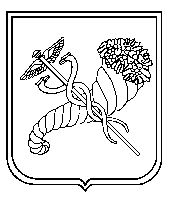 